COLEGIUL NAȚIONAL A.T. LAURIAN				    FONDAT ÎN ANUL 1859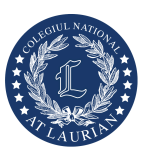 str. Nicolae Iorga, 19, Botoșani, 710200, România	   tel/fax.0231512885, email: at_laurian@yahoo.com  	 site: www.laurian.ro    PROGRAMULCONCURSULUI  INTERJUDEȚEAN  DE MATEMATICĂ„ OCTAV ONICESCU ”-EDIȚIA a XXIII-a, 4-6 noiembrie 2022Vineri 4 noiembrie 202218-20               Primirea invitaților din alte județeSâmbătă 5 noiembrie 20229 - 9:30           Deschiderea festivă în Aula Magna a C.N. ” A. T. Laurian”9:30 - 10         Accesul  elevilor în săli 10 – 14            Desfășurarea concursului14:30 -18:30   Evaluarea lucrărilor 18:30              Afișarea rezultatelor înainte de contestații18:30 – 19      Depunerea contestațiilor19 – 19:45      Rezolvarea contestațiilor20                   Afișarea rezultatelor finaleDuminică 6 decembrie 20229:30         Festivitatea de premiere în Aula Magna a C.N. ” A. T. Laurian”Director,Profesor Ioan Onofrei 